Presse-InformationLangzeitdichter Dehnungssensor DST55R für erhöhte Betriebssicherheit unter rauen Aussenbedingungen(30. Oktober 2018) Mit der Familie DST55R erweitert Baumer 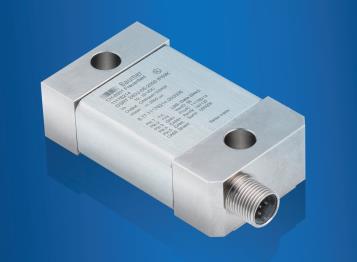 sein Portfolio um langzeitdichte Dehnungssensoren und bietet damit eine kosteneffiziente Lösung, Kräfte in rauen Aussenumgebungen zu messen. Die Sensoren heben sich mit korrosionsbeständigen Materialen für die Kategorie C5-M, der Dichtigkeit nach Schutzart IP69K und dem Baumer Dichtigkeitskonzept proTect+, der digitalen CANopen-Schnittstelle und dem erweiterten Betriebstemperaturbereich von -40…+85°C von allen marktgängigen Modellen ab. Sie eignen sich besonders für industrielle Anwendungen im Aussenbereich wie z. B. Mobile Automation. Dank ihrer intelligenten Konstruktion, dem Einsatz widerstandsfähiger Materialen und dem durchdachten Dichtigkeitskonzept sind die Dehnungssensoren langzeitunempfindlich gegenüber Feuchtigkeit und Staub. Zusammen mit der hohen Messgenauigkeit, der sehr guten Wiederholbarkeit der Messergebnisse und der kleinen Eigensteifigkeit garantiert dies das sichere Überwachen und Steuern anspruchsvoller Prozesse auch bei extremen Witterungsverhältnissen wie z. B.in Küstennähe.Die robusten Dehnungssensoren basieren auf DMS Technologie. Sie sind mit integrierter Elektronik und wahlweise mit einem Spannungsausgang oder einer CANopen-Schnittstelle erhältlich. Letztere ermöglicht die einfache Integration in bestehende Bussysteme mit minimalem Verkabelungsaufwand, ist störunempfindlich und bietet eine genauere Auflösung.Der Werksabgleich auf Dehnung erlaubt den einfachen Einbau ohne Kalibrierung mit separatem Kraftsensor. Dies erhöht die Messgenauigkeit und führt bei Inbetriebnahme und im Servicefall zu Zeiteinsparungen.Die Sensoren gibt es ab Werk mit verschiedenen Messbereichen von ±100 µm/m, ±250 µm/m, ±500 µm/m und ±1000 µm/m. Mit nur einer Sensorvariante kann eine Vielzahl von Applikationen abgedeckt werden, wodurch das Lager klein gehalten und die Kosten reduziert werden. Mit ihrer innovativen Messgeometrie sind die Dehnungssensoren DST55R deutlich unempfindlicher gegenüber mechanischen Störgrössen. Präzise Messungen und feinste Regelungen und schliesslich eine erhöhte Prozesssicherheit und –qualität sind die Folge.Weitere Informationen: www.baumer.com/DST55RBaumer auf der SPS IPC Drives: Halle 4A, Stand 335Bild: Mit robustem Gehäuse, hoher Messgenauigkeit und ausgezeichneter Wiederholbarkeit trägt der langzeitdichte Dehnungssensor DST55R auch in anspruchsvoller Aussenumgebung zur Prozesssicherheit bei.Anzahl Zeichen (mit Leerzeichen): ca. 2110Text und Bild Download unter: www.baumer.com/pressBaumer GroupDie Baumer Group ist einer der international führenden Hersteller von Sensoren, Drehgebern, Messinstrumenten und Komponenten für die automatisierte Bildverarbeitung. Baumer verbindet innovative Technik und kundenorientierten Service zu intelligenten Lösungen für die Fabrik- und Prozessautomation und bietet dafür eine einzigartige Produkt- und Technologiebreite. Das Familienunternehmen ist mit rund 2.600 Mitarbeitern und Produktionswerken, Vertriebsniederlassungen und Vertretungen in 38 Niederlassungen und 19 Ländern immer nahe beim Kunden. Mit weltweit gleichbleibend hohen Qualitätsstandards und einer grossen Innovationskraft verschafft Baumer seinen Kunden aus zahlreichen Branchen entscheidende Vorteile und messbaren Mehrwert. Weitere Informationen im Internet unter www.baumer.com.Pressekontakt:Imhof RenéBaumer GroupPhone +41 (0)52 728 11 22Fax +41 (0)52 728 11 44rimhof@baumer.comwww.baumer.comFirmenkontakt Deutschland/Österreich:Baumer GmbHPhone +49 (0)6031 60 07 0Fax +49 (0)6031 6007 70	sales.de@baumer.com 	www.baumer.com Firmenkontakt Schweiz:Baumer Electric AGPhone +41 (0)52 728 11 22Fax +41 (0)52 728 11 44	sales.ch@baumer.com www.baumer.com